Document de travail 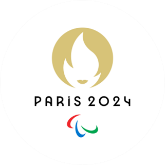 Plan d’utilisation des billets – Terre de Jeuxdes Jeux Paralympiques de Paris 2024Ce document est un brouillon, l’objectif de ce document est de vous aider dans la construction de votre programme de billetterie pour les Jeux Paralympiques de Paris 2024, en vous donnant accès à l’ensemble des questions présentes dans le plan d’utilisation des billets des Jeux Paralympiques avant de remplir définitivement le formulaire ci-dessous.Veuillez nous envoyer le formulaire via ce lien : Lien vers formulairePour rappel, votre plan définitif devra être envoyé à Paris 2024 lors de votre commande, sans plan d’utilisation des billets nous annulerons la commande. Il faut remplir un plan d’utilisation pour les jeux paralympiques et un pour les jeux olympiques.Bonne rédaction,
L’équipe billetterie Terre de Jeux de Paris 2024PARTIE 1 : LE DETAIL DE VOS PROGRAMMES DE BILLETTERIE
8. Quels sont les objectifs de votre programme billetterie pour soutenir l’accessibilité de la billetterie des Jeux Paralympiques à des publics spécifiques ?Ici, merci d’expliquer vos projets, votre politique autour du sport et en quoi l’accès à la billetterie de Paris 2024 permettra de renforcer les projets de votre entité.  9. Quels publics / populations prendront part à votre programme de billetterie (scolaires, associations, bénévoles du mouvement sportif, personne en situation de précarité etc.) ?Détailler le plus possible les bénéficiaires de la billetterie, merci de nous communiquer le nom des entités si vous en avez connaissance.  10. Sur quelles disciplines souhaitez-vous vous positionner et pour quelles raisons ?  Merci d’indiquer le plus précisément possible la quantité de billets souhaitées pour chaque discipline.Lister les disciplines et nous expliquer pourquoi le choix de ces disciplines / sports.------------------------------PARTIE 2 : RESPECT DES REGLES ET DISTRIBUTION DE VOS BILLETS PARIS 202411. Comment prévoyez-vous d’organiser la distribution de vos billets digitaux à chacune de vos populations ? Le billet sera digital pour les jeux olympiques et paralympiques de Paris 2024, pour répondre à cette question vous pouvez vous référer au document “Présentation du billet digital” accessible sur la plateforme de billetterie (CTP).En prenant en compte les règles de distribution du billet, comment allez-vous organiser de votre côté ?12. Comment prévoyez-vous de vous assurer que chaque intermédiaire qui gère la distribution de vos billets (administrateurs et responsables de groupe) respecte bien les règles de Paris 2024 ?Cette question fait uniquement référence aux intermédiaires qui prendront part à la gestion et distribution des billets. Exemple : réunion, signature de chartre, appel ...13. Quelles mesures concrètes prévoyez-vous de mettre en œuvre afin que les bénéficiaires finaux de vos billets respectent bien les règles de Paris 2024 : revente illégale, présence à la session, comportement approprié en tribune, etc.Cette question fait uniquement référence aux porteurs des billets (qui seront en tribune).Exemple : réunion, signature de chartre, appel ...